Содержание 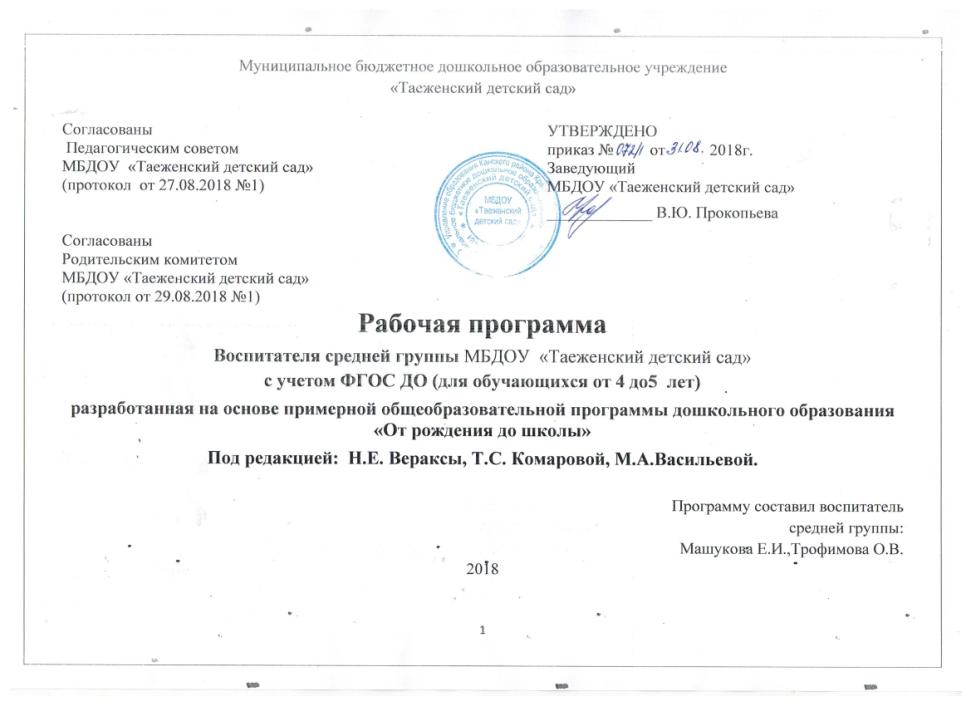 1.Целевой раздел1.1.Пояснительная записка1.2.Цель и задачи основной образовательной программы ДОУ1.3. Возрастные и индивидуальные особенности контингента детей средней группы1.4. Планируемые результаты освоения программы2.Основной раздел2.1.Сетка  организованной  образовательной  деятельности2.2.Планирование образовательной деятельности при работе по пятидневной недели 2.3.Образовательная деятельность в ходе режимных моментов2.4.Комплексно-тематическое планирование2.5.Вариативность3.Организационный раздел3.1.Предметно-развивающая среда в средней группе3.2.Перспективный план работы с родителями 2018 – 2019 год3.3. Циклограмма традиционных событий разработана на основе значимых событий праздничного календаря и времен года.Приложения 1.Целевой раздел1.1ПОЯСНИТЕЛЬНАЯ ЗАПИСКА     Рабочая  программа по развитию детей средней группы (Далее - Программа) разработана в соответствии с основной общеобразовательной программой детского сада, в соответствии с введением в действие Федеральных государственных  образовательных стандартов к структуре основной общеобразовательной программы дошкольного образования (Приказ Министерства образования и науки Российской Федерации № 655 от 23 ноября 2009 года).Программа определяет содержание и организацию образовательного процесса   средней группы муниципального  дошкольного образовательного учреждения «Таеженский детский сад». Программа строится на принципе личностно-ориентированного  взаимодействия взрослого с детьми  средней группы и обеспечивает физическое, социально-личностное, познавательно-речевое и художественно-эстетическое развитие детей в возрасте от 3 года до 5 лет с учетом их возрастных и индивидуальных особенностей.Содержание образовательного процесса в средней группе выстроено в соответствии с Программой «От рождения до школы" под редакциейН.Е. Вераксы, М.А.Васильевой, В.В.Гербовой (2010 г.). В Программе отсутствуют жесткая регламентация знаний детей и предметный центризм в обучении. В Программе комплексно представлены все основные содержательные линии воспитания и образования ребенка  от 3 до 5 лет.Данная Программа  разработана в соответствии со следующими нормативными документами:Закон РФ «Об образовании» (от 22.08.2004 №122-ФЗ);Типовое положение о дошкольном образовательном учреждении. Приказ Министерства образования и науки Российской Федерации от 27 октября 2011года №2562.Санитарно-эпидемиологические требования к устройству, содержанию и организации режима дошкольных образовательных учреждений. СанПиН 2.4.1.3049 -131.2.Цели и задачи деятельности по реализации основной общеобразовательной программы.Цели:  Программы – создание благоприятных условий для полноценного проживания ребенком дошкольного детства, формирование основ базовой культуры личности, всестороннее развитие психических и физических качеств в соответствии с возрастными и индивидуальными особенностями, подготовка к жизни в современном обществе, к обучению в школе, обеспечение безопасности жизнедеятельности дошкольника, коррекции речевого развития ребенка.Задачи: 1. Забота о здоровье, эмоциональном благополучии и своевременном развитии каждого ребенка.2. Создание в группах атмосферы гуманного и доброжелательного отношения ко всем воспитанникам, что позволяет растить их общительными, добрыми, любознательными, инициативными, стремящимися к самостоятельности и творчеству.3. Максимальное использование разнообразных видов детской деятельности, их интеграция в целях повышения эффективности воспитательно-образовательного процесса.4. Творческая организация (креативность) воспитательно-образовательного процесса.5. Вариативность использования образовательного материала, позволяющего развивать творчество в соответствии с интересами и наклонностями каждого ребенка.6. Уважительное отношение к результатам детского творчества.7. Единство подходов к воспитанию детей в условиях дошкольного образовательного учреждения и семьи.8. Соблюдение в работе детского сада и начальной школы преемственности, исключающей умственные и физические перегрузки в содержании образования детей дошкольного возраста, обеспечивая отсутствие давления предметного обучения.Принципы и подходы к формированию программы.1. Соответствует принципу развивающего образования, целью которого является развитие ребенка.2. Сочетает принципы научной обоснованности и практической применимости (соответствует основным положениям возрастной психологии и дошкольной педагогики) .3. Соответствует критериям полноты, необходимости и достаточности (позволяет решать поставленные цели и задачи на необходимом и достаточном материале, максимально приближаясь к разумному «минимуму») .4. Обеспечивает единство воспитательных, обучающих и развивающих целей и задач процесса образования детей дошкольного возраста, в ходе реализации которых формируются такие знания, умения и навыки, которые имеют непосредственное отношение к развитию дошкольников.5. Строится с учетом принципа интеграции образовательных областей в соответствии с возрастными возможностями и особенностями воспитанников.6. Основывается на комплексно-тематическом принципе построения образовательного процесса.7. Предусматривает решение программных образовательных задач в совместной деятельности дошкольников не только в рамках непосредственно образовательной деятельности, но и при проведении режимных моментов в соответствии со спецификой дошкольного образования.8. Предполагает построение образовательного процесса на адекватных возрасту формах работы с детьми (игра)9. Строится на принципе культуросообразности. Учитывает национальные ценности и традиции в образовании- 1.3.Возрастные особенности детей средней группы     В игровой деятельности детей среднего дошкольного возраста появляются ролевые взаимодействия. Они указывают на то, что дошкольники начинают отделять себя от принятой роли. В процессе игры роли могут меняться. Игровые действия начинают выполняться не ради них самих, ради смысла игры. Происходит разделение игровых и реальных взаимодействий детей.     Значительное развитие получает изобразительная деятельность. Рисунок становится предметным и детализированным. Графическое изображение человека характеризуется наличием туловища, глаз, рта, носа, волос, иногда одежды и ее деталей. Совершенствуется техническая сторона изобразительной деятельности. Дети могут рисовать основные геометрические фигуры, вырезать ножницами, наклеивать изображения на бумагу и т.д. Усложняется конструирование. Постройки могут включать 5-6 деталей. Формируются навыки конструирования по собственному замыслу, а также планирование последовательности действий.     Двигательная сфера ребенка характеризуется позитивными изменениями мелкой и крупной моторики. Развиваются ловкость, координация движений. Дети в этом возрасте лучше, чем младшие дошкольники, удерживают равновесие, перешагивают через небольшие преграды. Усложняются игры с мячом.     К концу среднего дошкольного возраста восприятие детей становится более развитым.     Они оказываются способными назвать форму, на которую похож тот или иной предмет. Могут вычленять в сложных объектах простые формы и из простых форм воссоздавать сложные объекты. Дети способны упорядочить группы предметов по сенсорному признаку — величине, цвету; выделить такие параметры, как высота, длина и ширина. Совершенствуется ориентация в пространстве.     Возрастает объем памяти. Дети запоминают до 7-8 названий предметов. Начинает складываться произвольное запоминание: дети способны принять задачу на запоминание, помнят поручения взрослых, могут выучить небольшое стихотворение и т.д.Начинает развиваться образное мышление. Дети оказываются способными использовать простые схематизированные изображения для решения несложных задач.     На основе пространственного расположения объектов дети могут сказать, что произойдет в результате их взаимодействия. Однако при этом им трудно встать на позицию другого наблюдателя и во внутреннем плане совершить мысленное преобразование образа.     Для детей этого возраста особенно характерны известные феномены Ж. Пиаже: сохранение количества, объема и величины. Например, если им предъявить три черных кружка из бумаги и семь белых кружков из бумаги и спросить: «Каких кружков больше — черных или белых?», большинство ответят, что белых больше. Но если спросить: «Каких больше — белых или бумажных?», ответ будет таким же — больше белых.     Продолжает развиваться воображение. Формируются такие его особенности, как оригинальность и произвольность. Дети могут самостоятельно придумать небольшую сказку на заданную тему.Увеличивается устойчивость внимания. Ребенку оказывается доступной сосредоточенная деятельность в течение 15-20 минут. Он способен удерживать в памяти при выполнении каких-либо действий несложное условие.    В среднем дошкольном возрасте улучшается произношение звуков и дикция.    становится предметом активности детей. Они удачно имитируют голоса животных, интонационно выделяют речь тех или иных персонажей. Интерес вызывают ритмическая структура речи, рифмы. Развивается грамматическая сторона речи. Дошкольники занимаются словотворчеством на основе грамматических правил. Речь детей при взаимодействии друг с другом носит ситуативный характер, а при общении со взрослым становится внеситуативной.     Изменяется содержание общения ребенка и взрослого. Оно выходит за пределы конкретной ситуации, в которой оказывается ребенок. Ведущим становится познавательный мотив. Информация, которую ребенок получает в процессе общения, может быть сложной и трудной для понимания, но она вызывает у него интерес.     У детей формируется потребность в уважении со стороны взрослого, для них оказывается чрезвычайно важной его похвала. Это приводит к их повышенной обидчивости на замечания. Повышенная обидчивость представляет собой возрастной феномен.     Взаимоотношения со сверстниками характеризуются избирательностью, которая выражается в предпочтении одних детей другим. Появляются постоянные партнеры по играм.     Основные достижения возраста связаны с развитием игровой деятельности; появлением ролевых и реальных взаимодействий; с развитием изобразительной деятельности; конструированием по замыслу, планированием; совершенствованием восприятия, развитием образного мышления и воображения, эгоцентричностью познавательной позиции; развитием памяти, внимания, речи, познавательной мотивации, совершенствования восприятия.1.4.Планируемые результаты.Специфика дошкольного детства (гибкость, пластичность развитияребенка, высокий разброс вариантов его развития, его непосредственность и непроизвольность) не позволяет требовать от ребенка дошкольного возраста достижения конкретных образовательных результатов иобусловливает необходимость определения результатов освоения образовательной программы в виде целевых ориентиров.Целевые ориентиры дошкольного образования, представленные вФГОС ДО, следует рассматривать как социально-нормативные возраст-ные характеристики возможных достижений ребенка. Это ориентир дляпедагогов и родителей, обозначающий направленность воспитательнойдеятельности взрослых.Целевые ориентиры, обозначенные в ФГОС ДО, являются общимидля всего образовательного пространства Российской Федерации, однако каждая из примерных программ имеет свои отличительные особенности, свои приоритеты, целевые ориентиры, которые не противоречат ФГОС ДО, но могут углублять и дополнять его требования.Таким образом, целевые ориентиры программы «От рождения дошколы» базируются на ФГОС ДО и целях и задачах, обозначенных впояснительной записке к программе «От рождения до школы», и в тойчасти, которая совпадает со Стандартами, даются по тексту ФГОС.В программе «От рождения до школы», так же как и в Стандарте, целевые ориентиры даются для детей раннего возраста (на этапе перехода к дошкольному возрасту) и для старшего дошкольного возраста (на этапе завершения дошкольного образования).• Ребенок интересуется окружающими предметами и активно действует с ними; эмоционально вовлечен в действия с игрушками и другимипредметами, стремится проявлять настойчивость в достижении результата своих действий.• Использует специфические, культурно фиксированные предметныедействия, знает назначение бытовых предметов (ложки, расчески, карандаша и пр.) и умеет пользоваться ими. Владеет простейшими навыкамисамообслуживания; стремится проявлять самостоятельность в бытовом и игровом поведении; проявляет навыки опрятности.• Проявляет отрицательное отношение к грубости, жадности.• Соблюдает правила элементарной вежливости (самостоятельно илипо напоминанию говорит «спасибо», «здравствуйте», «до свидания»,«спокойной ночи» (в семье, в группе)); имеет первичные представленияоб элементарных правилах поведения в детском саду, дома, на улице истарается соблюдать их.• Владеет активной речью, включенной в общение; может обращатьсяс вопросами и просьбами, понимает речь взрослых; знает названия окружающих предметов и игрушек. Речь становится полноценным средством общения с другими детьми.• Стремится к общению со взрослыми и активно подражает им в движениях и действиях; появляются игры, в которых ребенок воспроизводит действия взрослого. Эмоционально откликается на игру, предложеннуювзрослым, принимает игровую задачу.• Проявляет интерес к сверстникам; наблюдает за их действиями иподражает им. Умеет играть рядом со сверстниками, не мешая им. Проявляет интерес к совместным играм небольшими группами.• Проявляет интерес к окружающему миру природы, с интересомучаствует в сезонных наблюдениях.• Проявляет интерес к стихам, песням и сказкам, рассматриваниюкартинок, стремится двигаться под музыку; эмоционально откликаетсяна различные произведения культуры и искусства.• С пониманием следит за действиями героев кукольного театра;проявляет желание участвовать в театрализованных и сюжетно-ролевых играх.• Проявляет интерес к продуктивной деятельности (рисование, лепка,конструирование, аппликация).2. Содержательный раздел2.1.Сеткаорганизованной образовательной деятельности детей по группам на 2018 – 2019 год.2.2.Планирование образовательной деятельности при работе по пятидневной неделиСредняя группа, 2018/2019 учебный год.2.3.Образовательная деятельность в ходе режимных моментов2.4.Комплексно-тематическое планирование на 2018-19гг.План работы по самообразованию по теме «Речевое развитие детей в условиях реализации » см. в приложении. Ведется кружковая работа тема: «Маленькие фантазеры». См в приложении.3. Организационный раздел3.1.Предметно-развивающая среда всредней группе Предметно - развивающая, игровая среда - это система материальных объектов деятельности ребенка, которая в свою очередь  моделирует содержание духовного и физического развития ребенка. В период детства маленький человек активно познает окружающий мир. И наша задача сделать окружение для ребенка ярким, интересным, запоминающимся, эмоциональным, активным, мобильным. Правильно организованная предметно – развивающая, игровая среда, помогает взрослому обеспечить гармоничное развитие ребенка, создать эмоционально положительную атмосферу в группе, устраивать и проводить игры-занятия и таким образом приучать детей к самостоятельным играм с постепенно усложняющимся содержанием. Физкультурный центрОборудование и материалы:, коврики,  дорожки массажные со следочками  (для профилактики плоскостопия), палка  гимнастическая, мячи, обручи, скакалка, кегли, кубы, шнур длинный и короткий,  мешочки с грузом (150-200 гр.), ленты, флажки, игра хоккей, дартс.Центр  по изодеятельностиОборудование и материалы: мольберт, наборы цветных карандашей, наборы фломастеров,  гуашь, акварель, цветные восковые мелки, кисточки тонкие и толстые, баночки для промывания ворса кисти от краски, бумага для рисования разного формата, салфетки из ткани, хорошо впитывающей воду, для осушения кисти; губки из поролона, салфетки для рук; пластилин, глина, доски для лепки, клеёнки для покрытия столов, мелкиЦентр  конструированияОборудование и материалы: пластмассовые конструкторы с разнообразными способами крепления деталей (в течение года желательно использовать 2-3 новых),  строительные наборы с деталями разных форм и размеров, коробки большие и маленькие, ящички, бросовый материал: чурбачки, цилиндры, кубики, брусочки с просверленными дырками, маленькие игрушечные персонажи (котята, собачки и др.), машинки, для обыгрывания. Материалы для ручного труда: бумага разных видов (цветная, гофрированная, салфетки, картон, открытки и др.); вата, поролон, текстильные материалы (ткань, верёвочки,  шнурки, ленточки и т.д.); проволока в цветной оболочке;  природные материалы,  инструменты: ножницы с тупыми концами, кисть, клей.Театрально-музыкальный центрОборудование и материалы: театр настольный, ширма и наборы кукол (пальчиковых, плоскостных и др.), театр, сделанный воспитателем (конусы с головками-насадками, маски, декорации), театр-драматизации –  готовые костюмы, маски для разыгрывания сказок, самодельные костюмы; набор шумовых коробочек, звучащие игрушки, контрастные по тембру и характеру звукоизвлечения  (колокольчики, барабан, резиновые пищалки, погремушки, ксилофон, трещетка и тд.),  музыкальные дидактические игры.Книжный центрОборудование и материалы: стеллаж для книг, мягкий пуфик, отделяющая уголок от зон подвижных игр, книжки по программе, любимые книжки детей, книжки-малышки, книжки-игрушки, альбомы для рассматривания: “Профессии”, “Времена года”, “Детский сад” и т.д.Центр  природы, песок –вода.Оборудование и материалы.Стол с углублениями для воды и песка, с рабочей поверхностью из пластика. Пластиковый коврик, халатики, нарукавники.2.Природный материал: песок, вода, глина, камешки, ракушки, деревяшки, различные плоды.3.Емкости разной вместимости, ложки, лопатки, палочки, воронки, сито, игрушки резиновые и пластмассовые для игр с водой.4.Зеркальце для игр с солнечным зайчиком.5. Предметы для игр с тенью.6.Лупы, «волшебные» очки – цветные «стеклышки» (из пластмассы).осенью: выставки ярких, крупных или необычной формы овощей и фруктов;- зимний огород: посадки лука, овса, проращивание гороха, бобов – для проведения наблюдений;- весной: садик для Дюймовочки: макет с комнатными цветами – для игры с маленькими куклами;- летом: букеты из декоративных растений: астры, хризантемы, тюльпаны, гвоздики и др.;Леечки, палочки для рыхления почвы, опрыскиватель, тряпочки, фартуки.Центр краеведения1.Альбомы: «Наша семья»,«Мое село», «Наш детский сад», «Праздники дома и в детском саду».2.Художественная литература: стихи о родном городе, рассказы и легенды русского народа.3.Папки-передвижки с иллюстрациями: «Природа родного края», «Растительный и животный мир Красноярского края», «Наше село в разные времена года».4.Рисунки детей и взрослых о себе, селе, окружающей природе.5.Совместные работы из бросового и природного материала.6.Образцы декоративно-прикладного искусства русского народа.7.Куклы в русских  костюмах.Центр  сюжетно-ролевых игр.Оборудование и материалы: кукольная  мебель для комнаты и кухни,   атрибуты для игры в «Дом», «Магазин», «Парикмахерскую», «Больницу»,  моряков, водителей, куклы крупные (35-40 см), средние (25-35 см),  куклы девочки и мальчики, игрушечные дикие и домашние животные,  наборы кухонной и чайной посуды,  набор овощей и фруктов, машины крупные и средние,  грузовые и легковые, телефон, руль, весы, сумки, ведёрки, утюг, молоток, кукольные коляски, игрушки-забавы с зависимостью эффекта от действия (неваляшка, клюющие курочки, дерущиеся бараны, прыгающие лягушки и т.п.), одежда для ряжения.Центр развития  сенсорики.Оборудование и материалы по сенсорике и математике:1. Крупная мозаика, объемные вкладыши из 5-10 элементов, сборные игрушки, пирамидки (из 6-10 элементов), шнуровки, игры с элементами моделирования и замещения, лото, парные картинки, настольно-печатные игры.2. Нетрадиционный материал: закрытые емкости с прорезями для заполнения различными мелкими и крупными предметами, крупные пуговицы или косточки от счетов для нанизывания.3. Ковролиновое полотно, наборное полотно, магнитная доска.4. Комплект геометрических фигур, предметов различной геометрической формы, счетный материал на «липучках»5. Различные мелкие фигурки и нетрадиционный материал (шишки, желуди, камушки) для счета.6. Блоки Дьенеша.7. Матрешки (из 5-7 элементов), доски-вкладыши, рамки-вкладыши, набор цветных палочек (по 5-7 каждого цвета).8. Набор объемных тел для сериации по величине из 3-5 элементов (цилиндров, брусков и т.п.).9. Разрезные (складные) кубики с предметными картинками (4-6 частей).10. Разрезные предметные картинки, разделенные на 2-4 части (по вертикали и горизонтали).Материалы по развитию речи и познавательной деятельности:1. Наборы картинок  домашние животные,  дикие животные, животные с детенышами, птицы, рыбы, деревья, цветы, овощи, фрукты, продукты питания, одежда, посуда, мебель, транспорт, предметы обихода.2. Наборы предметных картинок для последовательной  группировки по разным признакам (назначению )3. Серии из 3-4 картинок для установления  последовательности событий (сказки, социобытовые ситуации).4. Серии из 4 картинок: части суток (деятельность людей ближайшего окружения).5. Серии из 4 картинок: времена года (природа и сезонная деятельность людей).6. Сюжетные картинки крупного формата с различной тематикой: Уголок ПДД.Оборудование и материалы: светофор, полотно с изображением дорог, пешеходных переходов,  транспорт, макеты домов, деревьев, дорожные указатели, фигурки людей, животныхУголок уединения.Это место, где ребёнок может посидеть, подумать, помечтать, вспомнить приятные ощущения, общение с близкими и родными людьми, что-то рассмотреть, что-то приятное и полезное послушать, поиграть игрушкамиРаздевалка и стендовые материалы в раздевалке.Оборудование и материалы: шкафчики с определителем индивидуальной принадлежности (фотографиями ), скамейки, «алгоритм» процесса одевания, стенды для родителей, постоянно обновляющаяся выставка работ детей, информация,  рекомендации родителям по организации досуга детей, стенд с днем рожденья, наш досуг «фото галерея»3.2.Перспективный план работы с родителями на 2018-2019г.3.3.Циклограмма традиционных событий разработана на основе значимых событий праздничного календаряи времен года.Приложение Организация режима пребывания детей в образовательном учреждении (теплый период)Организация режима пребывания детей в образовательном учреждении(холодный период)Литература: «От рождения до школы» Н. Е. Вераксы Москва. Мозаика-Синтез 2015г. по ФГОС1.В.В.Гербова Развитие речи в детском саду «Мозайка - синтез» Москва 2015г.2.Л.В.Куцакова Художественное творчество и конструирование  «Мозайка- Синтез» Москва 2016г.3.А.И.Максаков Правильно ли говорит ваш ребенок Москва Просвещение 1982 4.И.А.Помораева,В.А.Позина Формирование элементарных математических представлений «Мозайка-Синтез» Москва 2015г.5.Р.А.Жукова Математика разработки занятий Издательство Корифей Волгоград 2008г.6.И.В.Кравченко Т.Л.Долгова Прогулки в детском саду Творческий центр Сфера Москва 20127.Д.Н.Колдина Лепка с детьми «Мозайка-синтез»20158.И.А.Лыкова Изобразительная деятельность в детском саду Издательский дом «Цветной мир»Москва 20129.О.В.Дыбина Ознакомление предметным и социальным окружением «Мозайка-синтез»Москва 2015г.10.И.А.Лыкова Художественный труд в детском саду Издательский дом «Цветной мир»Москва 2010г.11.И.Гусева Соленое тесто Санкт-Петербург 200512.Л.В.Куцакова Конструирование из строительного материала «Мозайка-Синтез»Москва 201413.Л.А.Венгер О.М.Дьяченко Угадай как нас зовут Москва «Просвещение»199414.С.А.Веретенникова, А.А.Клыков Четыре времени года Издательство «Просвещение»Москва 197115.О.П.Власенко Театр кукол и игрушек в ДОУ Волгоград200916.Г.Н.Давыдов Нетрадиционные техники рисования в детском саду  Москва 201017.Д.Н.Колдина Аппликация с детьми Мозайка -синтез201518.Р.А.Жукова Развитие речи Издательство Корифей Волгоград 200519.Т.Н.Караманенко, Ю.Г.Караманенко Кукольный театр Москва «Просвещение»1982г.20.Азбука дошкольного воспитания «Хорошие манеры» Москва мой мир 2017 21.Азбука дошкольного воспитания «Подвижные игры» Москва мой мир 201722.Азбука дошкольного воспитания «Веселая переменка» Москва мой мир 201723.Азбука дошкольного воспитания «Развиваем внимание» Москва мой мир 201724.Азбука дошкольного воспитания «Воспитываем ребенка без окриков и упреков» Москва мой мир 201725.Азбука дошкольного воспитания «Развитие речи» Москва мой мир 201726.А.А.Катаев,  Е.А.Стребелева  «Дидактические игры  в обучении дошкольников с отклонениями в развитии».ГруппаПонедельникВторникСредаЧетвергПятницаСредняя группа.( от  4 до 5 лет )        1. Физкультурное развитие 9.00 – 9.18 мин.2. Рисование               9.30 – 9.48 мин.1. Художественно – эстетическое развитие (Музыка)9.00 – 9.18 мин.2. Ознакомление с окружающим (экология)9.30 – 9.48 мин.1 Физкультурное развитие. 9.00 – 9.18 мин2. Познание (Формирование элементарных математических представлений).9.30 – 9.48 мин. 1. Художественно – эстетическое развитие (Музыка) 9.00 – 9.18 мин.2. Развитие речи (худ. литература)9.30 - 9.48 мин. 1. Лепка (аппликация)9.00 – 9.18 мин.2. Спортивные игры на воздухе во время прогулки.11.10 - 11.28 мин.Максимально допустимый объем учебной нагрузкиМаксимально допустимый объем учебной нагрузкиМаксимально допустимый объем учебной нагрузкиМаксимально допустимый объем учебной нагрузкиМаксимально допустимый объем учебной нагрузкиМаксимально допустимый объем учебной нагрузкиКоличество ООДКоличество ООДКоличество ООД5 дней по 2 ООД5 дней по 2 ООД5 дней по 2 ООДВремя ООДВремя ООДВремя ООД18 мин.* 10 = 180 мин. 18 мин.* 10 = 180 мин. 18 мин.* 10 = 180 мин. Суммарное время общей учебной нагрузкиСуммарное время общей учебной нагрузкиСуммарное время общей учебной нагрузки3ч.  (10 оод)3ч.  (10 оод)3ч.  (10 оод)Направления Образовательная деятельностьНаправления Образовательная деятельностьСредняя группаСредняя группаНаправления Образовательная деятельностьнеделягодРечевое развитиеРазвитие речи. Художественная литература.136Речевое развитиеОкружающий мир136Художественно – эстетическое развитие Музыка 272Художественно – эстетическое развитие  Рисование 136Художественно – эстетическое развитие Лепка1 ч/н18Художественно – эстетическое развитие Аппликация1 ч/н18Познавательное развитиеФормирование элем. Математических. Представлений136Физическое развитиеФизическое развитие272Физическое развитиеФизическое развитие на воздухе136Всего занятийВсего занятий10360Базовая образовательная областьПериодичностьУтренняя гимнастикаежедневноКомплексы закаливающих процедурежедневноГигиенические процедурыежедневноСитуативные беседы при проведении режимных моментовежедневноДежурства ежедневноПрогулкиежедневноСамостоятельная деятельность детейСамостоятельная деятельность детейИграежедневноСамостоятельная деятельность детей в центрах развитияежедневноТемаРазвернутое содержание работыВременной периодВарианты итоговых мероприятийДары осени(фрукты, овощи, грибы, ягоды).Расширять представления о фруктах (яблоко, груша, слива, персик), овощах (помидор, огурец, морковь, свекла, лук), ягодах (малина, смородина, крыжовник), грибах (маслята, опята, сыроежки и др.). Различать по внешнему виду и вкусу некоторые овощи, фрукты. Рассказать о пользе фруктов, овощей, ягод, грибов.С 03сентября-14сентябряВыставка поделок «Дары Осени».Хлеб- всему  головаДать представление о том, как хлеб приходит к нам на стол;познакомить детей с профессией хлебороба, тракториста, комбайнера, пекаря; с предметами их деятельности, расширить представление детей о том, как выращиваю, пекут хлеб, формировать представление о разнообразии хлебобулочных изделий;                  формировать представление о том, что хлеб – это один из самых главных продуктов питания, знакомить с трудом взрослых: хлебороб, мельник, пекарь.  воспитывать бережное отношение к хлебу, воспитывать бережное отношение к труду, понимание того, что труд каждого Сделает нашу жизнь, страну лучше и богаче.Показать детям, что хлеб основа жизни человека, что процесс выращивания хлеба очень длительный и трудный, поэтому все мы должны бережно относиться к хлебу, уважать труд людей, выращивающих его.С17 сентября-21сентябряВыставка изделий из соленого  теста.ОсеньРасширять представления детей об осени. Развивать умение устанавливать простейшие связи между явлениями живой и неживой природы (похолодало — исчезли бабочки, отцвели цветы и т. д.), вести сезонные наблюдения. Расширять знания об овощах и фруктах (местных, экзотических). Расширять представления о правилах безопасного поведения на природе. Воспитывать бережное отношение к природе. Формировать элементарные экологические представления.С 24 сентября-28сентябряПраздник «Осень».Выставка детского творчества.Перелетные и зимующие птицыРасширять представления о птицах, прилетающих на участок (ворона, голубь, синица, воробей,снегирь),подкармливать их зимой. Систематизировать знания о птицах, улетающих в тёплые края.С 01 октября-14 октябряВыставка рисунков.Я и моя семьяРасширять представления детей о своей семье. Формировать первоначальные представления о родственных отношениях в семье (сын, дочь, мама, папа и т. д.). Закреплять знание детьми своего имени, фамилии и возраста; имен родителей. Знакомить детей с профессиями родителей. Воспитывать уважение к труду близких взрослых.Формировать положительную самооценку, образ Я (помогать каждому ребенку как можно чаще убеждаться в том, что он хороший, что его любит).Развивать представления детей о своем внешнем облике. Воспитывать эмоциональную отзывчивость на состояние близких людей, формирование уважительного, заботливого отношения к пожилым родственницам.С 15 октября-21октябряОткрытый день здоровья  Здоровье главная ценность(культурно – гигиенические навыки. Беседы о здоровье, закаливание, части тела и органы чувств, витаминыРасширять представление о здоровье детей. Воспитывать культурно гигиенические навыки. Развивать представления о здоровом образе жизни. Укреплять здоровье детей, через закаливание организма с использованием природных факторов (воздух, солнце, вода). Воспитывать привычку самостоятельно умываться, мыть руки с мылом перед едой, по мере загрязнения, после пользования туалетом. Дать представления о функциональном назначении частей тела и органов чувств для жизни и здоровья человека (руки делают много полезных дел; ноги помогают двигаться; рот говорит, ест; зубы жуют; язык помогает жевать, говорить; кожа чувствует; нос дышит, улавливает запахи; уши слышат). Воспитывать потребность в соблюдении режима питания, употреблении в пищу овощей и фруктов, других полезных продуктов.С 22октября-31 октябряИгровые мероприятияМоя малая родинаЗнакомить с родным селом.   Формировать начальные представления о родном крае, его истории и культуре. Воспитывать любовь к родному краю. Расширять представления о видах транспорта и его назначении. Расширять представления о правилах поведения в селе, элементарных правилах дорожного движения. Расширять представления о профессияхС 01 ноября-11 ноябрьСпортивный праздник.Россия- моя странаФормирование патриотических чувств о родной стране, дать представление о стране.Закреплять знания детей о нашей стране;Воспитывать чувство любви к своей Родине – России;С12 ноябрь-25 ноябрьКонкурс чтецов.Поздняя осеньРасширять представления детей о характерных признаках осени; воспитывать познавательный интерес, бережное и эстетическое отношение к природе, чуткость к восприятию красоты осеннего пейзажа; С26 ноябрь-30 ноябрьВыставка  детского творчества.Зима Расширять представления детей о зиме. Развивать умение устанавливать простейшие связи между явлениями живой и неживой природы. Развивать умение вести сезонные наблюдения, замечать красоту зимней природы, Знакомить с зимними видами спорта. Формировать представления о безопасном поведении людей зимой. Формировать исследовательский и познавательный интерес в ходе экспериментирования с водой и льдом, Закреплять знания о свойствах снега и льда. Расширять представления о местах, где всегда зима, о животных Арктики и Антарктики.С  03 декабрь-16 декабрьВыставка детского творчестваСкоро, скоро Новый годОрганизовывать все виды детской деятельности (игровой, коммуникативной, трудовой, познавательно исследовательской, продуктивной, музыкально художественной, чтения) вокруг темы Нового года и новогоднего праздника.С 17декабрь-31декабрьПраздник "Новый год», Выставкадетского творчества.Зимние забавы (катание с горки на санках, на лыжах, лепка снеговиков и снежных крепостей)Привлекать к участию в зимних забавах: катанию с горки на санках, ходьбе на лыжах, лепке поделок из снега.С 08январь-13 январьВыставка поделок из снега на участке.Зимний спортПознакомить детей с зимними видами спорта нашего района. Задачи: Пополнить и активизировать словарь на основе углубления знаний о зимних видах спорта. Развивать у дошкольников интерес к зимним видам спорта. Формировать начальное представление детей о здоровом образе жизни. Воспитывать интерес и желание заниматься спортом.С14январь-20январьСоздание альбома с видами спортаМир вокруг насРасширить знания о живой и неживой природе, показать их взаимозависимость. Закрепить представление об условиях для роста и развития всех живых организмов на земле; Закрепить знания детей о животных и птицах, умению классифицировать их; Рассказать о дыхании растений и условиях для роста.С 21январь-31январьэкскурсии «Мы – друзья природы»ТранспортРасширять представления о профессии шофёра. Закреплять знания о специальных видах транспорта: «Скорая помощь» (едет по вызову к больным людям), пожарная машина (едет тушить пожар), «Полиция» (едет на помощь людям, попавшим в беду), машина МЧС. Познакомить с дорожными знаками: «Остановка общественного транспорта», «Дети», «Пешеходный переход». Закреплять знания детей о правилах поведения в общественном транспорте (в общественном транспорте можно ездить только со взрослыми; разговаривать спокойно, не мешая другим пассажирам; слушаться взрослых; соблюдать чистоту и порядок; выходить из транспортного средства можно после того, как вышли взрослые и т.д.). С01февраль-10февральСбор коллекции транспортаНужные профессии на селеРасширять представления о труде взрослых, его роли в обществе и жизни каждого человека». Продолжать расширять представления о разных профессиях. Продолжать знакомить с профессиями (шофер, почтальон, продавец, врач).С 11февраль-17февральразвлечения 
 «Все профессии нужны, все профессии важны» Наша АрмияЗнакомить детей с «военными" профессиями (солдат, танкист, летчик, моряк, пограничник); с военной техникой (танк, самолет, военный крейсер); с флагом России, Воспитывать любовь к Родине.Осуществлять тендерное воспитание (формировать у мальчиков стремление быть сильными, смелыми, стать защитниками Родины; воспитывать в девочках уважение к мальчикам как будущим защитникам Родины). Приобщать к русской истории через знакомство с былинами о богатырях.С18февраль-24февральПраздник, посвященный Дню защитника Отечества.               Выставкадетского творчества.Зима прошлаЗакрепить знания детей о зиме, уточнить основные признаки зимы. Упражнять в дифференциации понятий зима-лето; С 25февраль-28февральВыставкадетского творчестваМамин праздникОрганизовывать все виды детской деятельности (игровой, коммуникативной, трудовой, познавательно исследовательской, продуктивной, музыкально художественной, чтения) вокруг темы семьи, любви к маме, бабушке. Воспитывать уважение к воспитателям. Расширять гендерныепредставления. Привлекать детей к  изготовлению подарков маме, бабушке, воспитателям,С01март-10мартПраздник "8 Марта", Выставкадетского творчества.Народные промыслы(декоративно – прикладное искусство, фольклор, народные подвижные игры)Создавать декоративные композиции по мотивам дымковских, филимоновских узоров. Выделять элементы городецкой росписи (бутоны, купавки, розаны, листья). Познакомить с предметами народного и декоративно – прикладного искусства. Знакомить с произведениями народного искусства: потешки, сказки, загадки, песни, хороводы, заклички, колыбельные песни. Создавать интерес к простейшим музыкальным инструментам: деревянные ложки, погремушки, металлофон, барабан. Приобщать детей к русской народной культуре через любимые русские народные игры.С11март-17мартФольклорный праздник. Выставкадетского творчества.Комнатные растенияЗакреплять представления детей о травянистых и комнатных растениях, их названиях (бальзамин, фикус, хлорофитум, герань, бегония, примула и др.); знакомить со способами ухода за ними. Расширять представления детей об условиях, необходимых для жизни растений (воздух, вода, питание и т. п.). Рассказывать детям о том, что весной зацветают многие комнатные растения. Рассматривать растения, не нанося им вред, нельзя без разрешения рвать растения, есть их – они могут оказаться ядовитыми18март-   24мартИзготовление папка-передвижка.Весна пришла (время года – весна: признаки, цветы, насекомые, садовоогородные работы, безопасность на природе).Развивать умение узнавать и называть время года; выделять признаки весны (солнышко стало теплее, набухли почки на деревьях, появилась травка, распустились подснежники, появились насекомые). Рассказывать детям о том, что весной зацветают многие комнатные растения. Расширять представления о работах, проводимых в весенний период в саду и в огороде. Развивать умение устанавливать простейшие связи между явлениями живой и неживой природы, вести сезонные наблюдения, Познакомить с праздником «Масленица» и с его традициями.С25март-31мартПраздник«Весна».Выставкадетского творчестваЗемляЗнакомить детей с нашей планетой. Дать представление о разнообразии живой и неживой природе на нашей планете. Расширять представление что жизнь человека во многом зависит от окружающей среды: чистый воздух, вода, лес.С01апрель-07апрельРазвлечение «Игры разных стран»День космонавтикиРасширять представления о солнце (солнце – источник света). Где находится солнце утром, днём и вечером. Почему нельзя долго смотреть на солнце. Игры с солнечными зайчиками и зеркалами). Планета Земля (почему на Земле бывает день и ночь?). Первый космонавт Ю.А.Гагарин (для чего учёные изучают космос). Развивать умение определять солнечную и пасмурную погоду. Дать элементарные представления о луне, звёздах. Познакомить с понятиями «облака» и «тучи»С08апрель-14апрельДетско-взрослая выставкаРазные страны, разные народыДать представлениео том, что на земле живут разные народы, у них разные традиции, разная культура, говорят на разных языках, живут в разных странах.С15апрель-21апрельПрезентация.Государственная символикаПознакомить детей с  государственным флагом столицей и гимном  нашей родины. Воспитывать любовь к Родине.С22апрель-30апрельКоллективная работа «Береза- символ России»«Они прославили Россию»День ПобедыОсуществлять патриотическоевоспитание. Воспитывать любовь к Родине. Формировать представления о празднике, посвященном Дню Победы, Воспитывать уважение к ветеранам войны. Расширять представления о праздниках мая (1 – день весны и труда, 9 – День победы). Осуществлять патриотическое воспитание. Воспитывать уважение к Ветеранам Войны.С01май-12майПраздник, посвященный Дню Победы. Выставкадетского творчества.Конвенция  о правахПознакомить детей с «Конвенцией о правах ребенка», показать значимость документа для каждого ребенка. Довести до сознания детей, что каждый человек имеет право на жизнь и здоровое развитие, государство заботится о жизни. Воспитывать в детях добрые чувства по отношению к другим, милосердие.  Формировать умение графически изображать свою семью.С13май-19майПубликация книги.Воздух и водаЗакрепить свойства песка, глины, воды, камня. Расширять представления детей о лете. Развивать умение устанавливать простейшие связи между явлениями живой и неживой природы, вести сезонные наблюдения. Знакомить с летними видами спорта. Формировать представления о безопасном поведении в лесу.С20май-26майПраздник «Лето»,Спортивный праздник. Выставкадетского творчества.Внимание дорогаРасширять знания детей об общественном транспорте (автобус, поезд, самолет, теплоход). Закреплять знания детей о правилах дорожного движения: переходить улицу только со взрослым, в строго отведенных местах. Расширять знания детей о светофоре. Закреплять знания о значении сигналов светофора (на красный свет пешеходы и автомобили стоят, на желтый – готовятся к движению, на зеленый – двигаются). Расширять представления о знаках (пешеходный переход, остановка общественного транспорта). Закреплять представления о специальных видах транспорта.С27май-31майПраздник «Лето»,занятие по ПДД «Красный, жёлтый, зелёный»МесяцыНазвание мероприятийСентябрьСовместная  подготовка  к  учебному году.Оформление родительских уголковОформление информационного стенда. Фотовернисаж «Вот и лето прошло».Консультация «Возрастные особенности детей среднего возраста».Беседа с родителями  «Одежда детей в разные сезоны».    Родительское собрание «Путешествие в страну знаний». Консультация  «Осторожно, ядовитые грибы».Папка-передвижка «Все о детском питании».  Конкурс открыток «Мой любимый воспитатель».Октябрь1. Открытый диалог «Драчуны. Как исправить ситуацию».2. Индивидуальные  беседы с родителями.3. Беседы с родителями «Что вы знаете о своем ребенке».4. Консультация для родителей «Методы нетрадиционного рисования».5.Оформление  родительского уголка.    6.Консультация  «Развитие представлений о цвете, форме и величине посредством развивающих игр». 7.  Выставка  рисунков «Краски осени». 8.Осенний утренник.   9. Родительский  уголок в раздевалке.Ноябрь1. Индивидуальные беседы «Как правильно одеть ребенка на прогулку».2.наблюдение за игровой деятельностью детей.4. Консультация «Леворукий ребенок».5.Развлечение «День матери».6.Оформление наглядно-текстовой информации «Если хочешь быть здоровым- закаляйся!»7.Родительский  уголок в раздевалке.Декабрь1. консультация  «Роль книги в  речевом развитии детей ».2. консультации «Береги себя».3.Семейный творческий конкурс «Новогодняя фантазия».4.Папка-передвижка.5.Новогодний утренник6. Родительский  уголок в раздевалке.Январь1.Индивидуальные беседы по теме «ЗОЖ».2 Родительское собрание «Поговорим о нравственности».3. Памятки для родителей 4.Индивидуальные беседыс родителями.Февраль1. Оформление родительского уголка. 2. Семинар –практикум «Играем с пальчиками»3. консультация «Развиваем мелкую моторику рук».4. Коллаж «Профессии настоящих мужчин».5.Спортивный праздник.Март1. . Оформление родительского уголка в раздевалке.2. Выставка детских работ.3.Утренник 8 Марта4.Консультация на тему «Формирование самостоятельности у детей».5.Оформление стенда с информацией «В здоровом теле, здоровый дух».6.Анкетирование родителей.Апрель1. . Оформление родительского уголка в раздевалке.2.Индивидуальная беседа«Рассмотрим картинку вместе».3.Правовое воспитание «Четыре заповеди мудрого родителя!».4.Анкетирование родителей и детей.Консультация «Играйте вместе с детьми».5.Консультация «Дисциплина на улице -залог безопасности».6.Рекомендации «Опасные ситуации в жизни ребенка».7. День открытых дверей.Май1. . Оформление родительского уголка в раздевалке.2.Итоговое родительское собрание.3.папка-передвижка «Что должен знать и уметь выпускник средней группы ».   4.Семейная акция  «Мы выходим на субботник ».   5.Оформление папки передвижки «Лето- пора отдыха!». 6.Памятка «Безопасность  ребенка в быту».            7.Помощь родителей в изготовлении и приобретении выносного материала на  лето.      8.Проведение инструктажа по технике безопасности детей летом.9.Домашнее задание  родителям на лето. Праздник «День знаний»,    Развлечение «Путешествие в сказку» в Таеженской библиотекесентябрьЯрмарка (осенняя, весенняя);    Выставка поделок из природного материала, совместно с родителями «Волшебный сундучок осени», «День дошкольного работника»,   Конкурс-игра по основам безопасности жизнедеятельности «Огонек»  октябрь, майоктябрьВыставка детских рисунков «Нет милее дружка, чем родная матушка»Выставка семейных газет «Безопасность на дороге»ноябрьдекабрьВыставка новогодних игрушек «Ох ,уж этот Дед Мороз», конкурс «Новогодняя игрушка»Выставка рисунков «Новый год стучится в дверь», Новогодние утренники.декабрьВыставка детских творческих работ совместно с родителями «Край любимый и родной – нет тебя красивей», Развлечение «Коляда, коляда ,отворяет ворота»,   акция «Спорт – альтернатива вредным привычкам»январьВыставка рисунков « Слава защитникам».  Праздник «Папа – самый лучший друг»ФевральРазвлечение «Масленица»,  Праздник «Маму поздравляем», Выставка рисунков «Красный,желтый, зеленыймартВыставка поделок и рисунков, совместно с родителями, развлечение «Встречаем Пасху»,«День космонавтики»апрельПраздник «День Победы»,                 Праздник «До свидания, детский сад»майВыставка рисунков ,развлечение «День защиты детей», Акция совместно с ГИБДД «Внимание – дети»,    Развлечение «Огонь – враг или друг»июньРежимные моментыПрием детей на улице (при благоприятных погодных условиях),  осмотр (взаимодействие с родителями)Самостоятельная деятельность, игры. Средняя(4 - 5 лет)     7.30-8.00 Средняя(4 - 5 лет)     7.30-8.00Утренняя гимнастика (при благоприятных погодных условиях на улице)8.00-8.086-8 мин.8.00-8.086-8 мин.Самостоятельная деятельность, подвижные игры.8.10 – 8.258.10 – 8.25Подготовка к завтраку, завтрак 8.25 – 8.558.25 – 8.55Подготовка к прогулке, прогулка, подвижные игры, организованная образовательная деятельность. (самообслуживание, социализация, коммуникация).8.50 – 12.158.50 – 12.15Второй завтрак10.10 – 10.20Возвращение с прогулки, самостоятельная деятельность12.15 – 12.3012.15 – 12.30Подготовка к  обеду, обед12.30-13.0012.30-13.00Подготовка ко сну, сон13.00-15.0013.00-15.00Постепенный подъем, культурно – гигиенические навыки, закаливающие процедуры15.00 - 15.1015.00 - 15.10Самостоятельная (организованная)деятельность, игры, кружковая деятельность15.10 – 15.5015.10 – 15.50Ужин15.50 – 16.1515.50 – 16.15Прогулка. Подвижные игры, самостоятельная  и (или) совместная деятельность: взрослый – дети; дети – дети; Индивидуально – личностное развитие16.15 – 18.0016.15 – 18.00Уход домой18.0018.00Режимные моменты Прием детей,  осмотр (взаимодействие с родителями)Самостоятельная деятельность, игры. Средняя(4 - 5 лет)     7.30-8.00 Средняя(4 - 5 лет)     7.30-8.00Утренняя гимнастика8.00-8.086-8 мин. в муз.зале8.00-8.086-8 мин. в муз.залеСамостоятельная деятельность, игры.8.10 – 8.258.10 – 8.25Подготовка к завтраку, завтрак 8.25 – 8.558.25 – 8.55Подготовка к ООД, самостоятельная деятельность.8.50 – 9.008.50 – 9.00 Совместная деятельность  воспитателя и детей, ООД ( игра –  занятие)Физ.культура на воздухе (пятница)9.00 – 9.189.30 – 9.4811.05 - 11.239.00 – 9.189.30 – 9.4811.05 - 11.23Самостоятельная деятельность, игры.9.50 – 10.009.50 – 10.00Второй завтрак10.10 – 10.20Подготовка к прогулке, прогулка,(самообслуживание, социализация, коммуникация).10.10-12.1510.10-12.15Возвращение с прогулки, самостоятельная деятельность12.15 – 12.3012.15 – 12.30Подготовка к  обеду, обед12.30-13.0012.30-13.00Подготовка ко сну, сон13.00-15.0013.00-15.00Постепенный подъем, культурно – гигиенические навыки, закаливающие процедуры15.00 - 15.1015.00 - 15.10Самостоятельная (организованная)деятельность, игры, кружковая деятельность15.10 – 15.5015.10 – 15.50Организованная образовательная деятельность- - Самостоятельная (организованная)деятельность, игры.--Ужин15.50 – 16.1515.50 – 16.15Прогулка. Игры, самостоятельная  и (или) совместная деятельность: взрослый – дети; дети – дети;Индивидуально – личностное развитие16.15 – 18.0016.15 – 18.00Уход домой18.0018.00